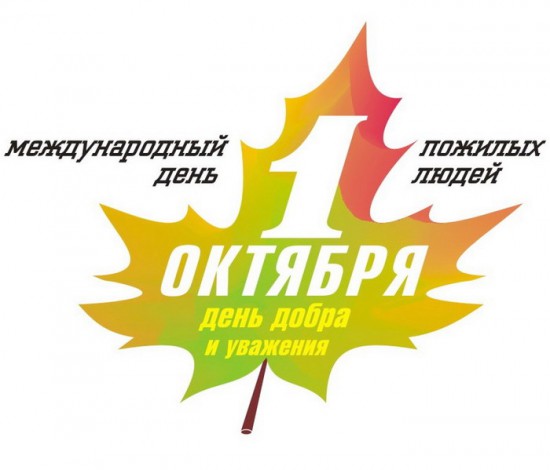 Сценарийконцертной программы, посвященной Дню пожилого человека« Сегодня славим седину»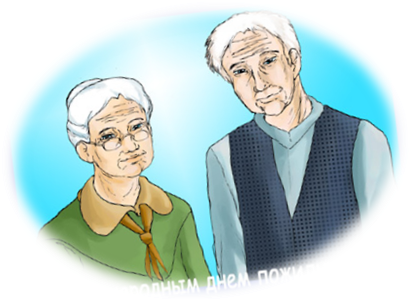 Ртищево 2013Цели:-воспитание у детей уважения к старшему поколению;- содействие в развитии нравственного, познавательного потенциала ребенка;- развитие способностей понимания внутреннего мира людей.ХОД МЕРОПРИЯТИЯЗвучит песня« Дорогие мои старики»Чтец:Вновь по всей большой ОтчизнеСветлый праздник наступил -Праздник тех, кто осень жизни,Не бранясь, благословил.Пусть она согнула спины,Затуманила рассвет,Но морщины и седины;Это память прошлых лет.Это радости и муки,Бой великий, труд большой,Это дети, это внуки,Что взлелеяны с душой.За усердное служеньеПрежде, нынче, вновь и вновьВам почет и уваженье,Благодарность и любовь!Было всяко, всяко будет,Но не сломят вас года...Не стареют вечно люди,Коль душа их молода!1ведущий: Что за праздник начинается тут? Видно почётные гости придут!А может, уже пришли генералы?А может, пришли адмиралы?А может, герой, облетевший весь свет? 2ведущий:  Гадать понапрасну бросьте!        Смотрите! Вот наши гости! Почётные, важные самые Наши бабушки и дедушки славные! 1 ведущий: Для наших дорогих гостей играет воспитанник детской музыкальной школы Астахов Олег  , Хайд «Чарльстон»1ведущий: В жизни каждого человека всегда были, есть и будут бабушка и дедушка. И, наверное, из любви и признательности к бабушкам и дедушкам какой-то один мудрый человек объявил 1 октября международным днём пожилого человека.2ведущий:  - А кто такой пожилой человек? Кто, скажите, пожилой человек? Это тот кто доживает свой век? Или тот, кто жизнь умеет ценить, Кто умеет и прощать и любить? Ну, а может это кладезь ума – Ведь учителем была жизнь сама! 1ведущий: Слово для поздравления предоставляется директору МОУ ДОД ЦДТ « Светлячок» Татьяне Васильевне Макаровой2ведущий - В толковом словаре написано: « пожилой – начинающий стареть», только начинающий. Поэтому, живите под девизом: «лет до ста прожить вам без старости». Дорогие гости вас спешит поздравить Трио «Горошины»1ведущий  Сегодня в этот прекрасный день мы от души поздравляем вас с праздником! Вас, закаленных, трудолюбивых, преданных семье, детям и внукам, преданных родной земле. Примите поздравления от самых маленьких воспитанников нашего Центра.« Капельки» читают стихи1 Мы с моею бабушкой  Старые друзья  До чего хорошая  Бабушка моя.2.Сказок знает столько,  Что не перечесть  И всегда в запасе Новенькая есть.3.А вот руки бабушки - Это просто клад. Быть без дела бабушке Руки не велят.4.Золотые, ловкие, Как люблю я их! Нет, других, наверное, Не найти таких!5. Если вдруг придется туго,  Друг спасет от разных бед. Очень я похож на друга, Не могу понять я все же, Удивленья не тая, Кто из нас двоих моложе - То ли дед мой, то ли я? 6.С таким хорошим дедом Не скучно даже в дождьС таким хорошим дедомНигде не пропадешь1ведущий:  Мы знаем что вы любитеПесни, шутки, пляскиНо нет ничего интереснейЧем наши русские сказки, 2ведущий:  Праздник продолжаетсяСказка начинается Сказ о дедушке и бабе И о их курочке Рябе Театр-студия « Ты+Я» мини-спектакль1ведущий:  Люди пожилые,Сердцем молодые.Сколько повидалиВы путей-дорог.Горячо любили,И детей растили,И надеждой жили:Меньше  бы тревог!2ведущий:  Люди пожилые,Матушка РоссияВас не баловалаЛегкою судьбой.Дай вам бог покоя,Чтобы над рекоюСолнце озарялоКупол голубой.1ведущий:Для вас поет воспитанник объединения « Музыкальный калейдоскоп» Аксенов Данила  1ведущий:Пожилой – совсем не значит старый,Пожилой – кто просто долго жил,Кто по жизни и трудом, и славойНаше уваженье заслужил!Тот, кто города и сёла строил,Кто в атаках Родину спасал,Кто ковал Победу, став героем,Самолёты в небо запускал.2ведущий:Кто рожал детей, учил их жизни –Весь в делах, волнуется за всех!Это человек в высоком смысле,Это наш российский человек!Для вас играет Лосева Юлия « Город которого нет!»1ведущий: Для поздравления на сцену приглашается работникибиблиотеки2 ведущий: Астахов Игорь исполнит для вас казачью песню « Пчелочка золотая»2ведущий:Если бы молодость знала,Если бы старость могла,Если бы так не бежали Быстрой рекою годаЕсли бы не было горя,Прежних потерь и утрат,Если смогли бы вернутьсяМного десятков назад1ведущий:  Если бы … Если бы … Если бы …Что уж о том говорить!Нам никому не начертано Чью-то судьбу изменитьЖизнь хороша и прекраснаИ, не смотря на года,В ваших глазах видна радость,В ваших глазах доброта!2ведущий:  а сейчас примите поздравления от  танцевального коллектива « Эксклюзив» с композицией « Васильковая страна»1ведущий:  В этот праздничный день мы хотим пожелать вам, дорогие наши, счастливых лет, полных любви ваших детей и внуков. 2ведущий: Пусть небо над вашей головой всегда будет мирным, а солнце ясным. Здоровья вам и радости! Будьте счастливы! В знак уважения примите от коллектива Центра эти подарки1ведущий: На сцене танцевальный коллектив « Эксклюзив» « Веселый сосед»1ведущий:   Праздник наш уже кончаем  Что же вам ещё сказать Разрешите на прощанье  Вам здоровья пожелать2ведущий:   Не болейте, не старейте Не сердитесь никогда Вот такими молодыми  Оставайтесь навсегда             1ведущий:   Всем  спасибо за вниманье За задор, весёлый смех За улыбку, пониманье  Это наш большой успех2ведущий:    Вот настал момент прощанья Будет краткой наша речь Говорим мы «До свиданья! До счастливых, новых встреч»